طرح ترنم فرهنگ و هنرباتاکید بر مدرسه محور نمودن فعالیت های فرهنگی هنریسال تحصیلی 97-96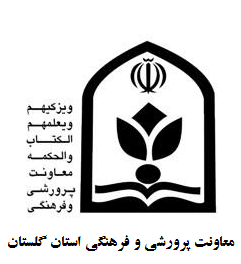 اداره فرهنگی هنری آموزش و پرورش استان گلستانبسمه تعالیبا توجه به اهمیت فرهنگ وهنر و تاثیر آن در توسعه و رشد  جامعه دانش آموزی ،بدینوسیله طرح"ترنم فرهنگ و هنر" با تاکید بر مدرسه محور نمودن مسابقات فرهنگی هنریبه شرح ذیل ذیل اعلام می گردد:کلیات طرح:مسابقات فرهنگی هنری یکی از فعالیت های تربیتی است که به  منظور کشف،رشد و شکوفایی استعدادهای فرهنگی هنری و افزایش سطح آگاهی دانش آموزان از طریق ایجاد انگیزه بیشتر و رقابت سالم تر برگزار می گردد.سطوح برگزاری :آموزشگاه-شهرستان-استان-کشورحوزه فعالیت:حوزه ادبی و پژوهشیحوزه هنرهای نمایشیحوزه هنرهای آواییحوزه فضای مجازی و رسانهحوزه فیلم کوتاهحوزه هنرهای دستی و تجسمی اهداف:شناسایی،رشد،پرورش و هدایت استعدادهای برتر دانش آموزان در زمینه های فرهنگی و هنریتقویت و ارتقاء جایگاه کانون های فرهنگی هنریبه عنوان مراکز تخصصی فرهنگ و هنر در شهرستان تقویت ایمان،معرفت دینی و ترویج فرهنگ و تمدن اصیل جامعه اسلامی ایرانشناسایی و جذب همکاران متخصص و صاحب نظر در زمینه فرهنگ و هنراصول و سیاست ها:توجه به اصل مدرسه محوری و تکریم شخصیت دانش آموزانانجام  کلیه امور مربوط به مسابقات فرهنگی هنری با مشارکت جدی وفعال  کانون ها(ترجیحا واگذاری دبیرخانه مسابقات فرهنگی هنری و پرسش مهر به کانون های فرهنگی تربیتی)جلب مشارکت حداکثری دانش آموزان،معلمان،معاونین و مربیان پرورشی و مدیران  در مدارستوجه به این اصل که مسابقات وسیله است نه هدفتاکید بر برگزاری کارگاههای آموزشی قبلاز اجرای مسابقات در سطوح آموزشگاه و شهرستاناستفاده از ظرفیت گروه های آموزشی بالاخص گروه هنر ، ادبیات و رایانه و...نظارت مستمر از فعالیت آموزشگا ه ها در سطح شهرستانمعرفی دانش آموزان برتر شهرستانی به نهادهای مرتبط به طور مثال(انجمن خوشنویسان،انجمن سینمای جوان،حوزه هنری،فرهنگ و ارشاد اسلامی و...)و استفاده از ظرفیت آنانانجام به موقع تقدیر از دانش آموزان برتر شهرستانیموارد اجرایی  مورد تاکید:"طرح ترنم فرهنگ و هنر"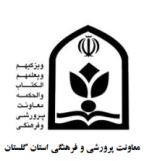 شناسایی ،معرفی و مدیریت دانش آموزان مستعد و علاقه مند جهت شرکت در مسابقات فرهنگی هنری(دوره ابتدایی)نام دبستان:.........................................................................................شهری:□روستایی:□دولتی: □غیردولتی:□توضیحات:سطوح اجرایی مسابقات فرهنگی هنری  این دوره "مدرسه وشهرستان " می باشد.مدیران در معرفی دانش آموزان مستعد و علاقه مند از نظر آموزگاران،معاون/مربی پرورشی و افراد متخصص در زمینه های هنری به کانون فرهنگی تربیتی شهرستان استفاده نمایند.این برگه در دونسخه تهیه ،یک نسخه به  کارشناس فرهنگی هنری شهرستان و نسخه دیگر به رییس کانون فرهنگی تربیتی شهرستان(متناسب با جنسیت) تحویل گردد.معاون پرورشی و تربیت بدنی دبستان                                            مدیر  دبستان               امضاء                                                                       امضاء                                                                     "طرح ترنم فرهنگ و هنر"شناسایی ،معرفی و مدیریت دانش آموزان مستعد و علاقه مند جهت شرکت در مسابقات فرهنگی هنری (دوره اول متوسطه)نام دبیرستان:............................................................شهری:□روستایی:□دولتی: □غیردولتی:□توضیحات:سطوح اجرایی مسابقات فرهنگی هنری  این دوره  درسطوح" مدرسه،شهرستان و استان " می باشد.مدیران در معرفی دانش آموزان مستعد و علاقه مند از نظر دبیران،معاون/مربی پرورشی ،معلمان هنرو افراد متخصص در زمینه های هنری بهکانون فرهنگی تربیتی شهرستاناستفاده نمایند.این برگه در دونسخه تهیه ،یک نسخه به  کارشناس فرهنگی هنری شهرستان و نسخه دیگر به رییس کانون فرهنگی تربیتی شهرستان(متناسب با جنسیت) تحویل گردد.معاون پرورشی و تربیت بدنی دبیرستان   مدیر  دبیرستان             امضاء                                                                 امضاء                                                                      "طرح ترنم فرهنگ و هنر"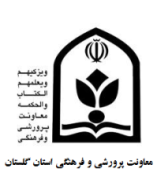 شناسایی ،معرفی و مدیریت دانش آموزان مستعد و علاقه مند جهت شرکت در مسابقات فرهنگی هنری (دوره دوم متوسطه)نام دبیرستان:...............................................................شهری:□روستایی:□دولتی: □غیردولتی:□توضیحات:سطوح اجرایی مسابقات فرهنگی هنری  این دوره درسطوح" مدرسه،شهرستان، استانو کشور" می باشد.مدیران در معرفی دانش آموزان مستعد و علاقه مند از نظر دبیران،معاون/مربی پرورشی ،معلمان هنرو افراد متخصص در زمینه های هنری استفاده نمایند.این برگه در دونسخه تهیه ،یک نسخه به  کارشناس فرهنگی هنری شهرستان و نسخه دیگر به رییس کانون فرهنگی تربیتی شهرستان(متناسب با جنسیت) تحویل گردد.معاون پرورشی و تربیت بدنی دبیرستان  /هنرستانمدیر  دبیرستان/ هنرستان     امضاء                                                                   امضاء                                                                     ارزیابی از فعالیت های آموزشگاه های شهرستان.............................. در حوزه فرهنگی هنری(مسابقات فرهنگی هنری)مدرسه محور نمودن مسابقات فرهنگی هنریردیفبرنامهزمانبرگزار کننده1تشکیل کمیته مسابقات فرهنگی و هنری در سطح کلیه مدارس و اداره شهرستان با عنوان "طرح ترنم فرهنگ و هنر"حداکثر تا 13 آبان ماهکارشناسی فرهنگی هنری شهرستان2انجام امور اطلاع رسانی و تبلیغات برای دانش آموزان،اولیاء و همکاران  در سطح آموزشگاهها و اداره شهرستان از قبیل(نصب بنر،تراکت و ...)حداکثر تا 16 آبان ماهکارشناسی فرهنگی هنری شهرستان – آموزشگاه ها3برگزاری مراسم افتتاحیه مسابقات فرهنگی هنری در کلیه آموزشگاه های استان و جمع بندی جدول زمان بندی مراسم افتتاحیه  توسط شهرستانحداکثرتا 20 آبان ماهآموزشگاه ها4تکمیل فرم نفرات برتر(پیوست) مسابقات فرهنگی هنری در دونسخه  توسط آموزشگاه با تایید مدیر ،معاون یا مربی پرورشی و همکاران متخصص و ارسال یک نسخه  آن به کارشناسی فرهنگی هنری شهرستان و یک نسخه کانون فرهنگی تربیتی شهرستان (با توجه به جنسیت دانش آموزان)حداکثرتا 25 آبان ماهآموزشگاه ها5برگزاری کارگاه های آموزشی ویژه دانش آموزان معرفی شده آموزشگاهها درمحیط کانون های فرهنگی تربیتی در همین زمینه برگزاری  اردوی یکروزه  شهرستانی در زمینه (حوزه ادبی و پژوهشی،حوزه هنرهای نمایشی،حوزه هنرهای آوایی،حوزه فضای مجازی و رسانه،حوزه فیلم کوتاه،حوزه هنرهای دستی و تجسمی ) پیشنهاد می گردد.از 25 آبان  ماهکارشناسی فرهنگی هنری شهرستان-کانون های فرهنگی تربیتی6ارسال جدول زمان بندی کارگاه های کانون و اردوی متمرکز شهرستانی به اداره فرهنگی هنری استانحداکثر تا 25آبان ماه کارشناسی فرهنگی هنری شهرستانعنوان رشتهعنوان رشتهنوع مسابقهنوع مسابقهنام و نام خانوادگی دانش آموزتوضیحاتعنوان رشتهعنوان رشتهانفرادیگروهینام و نام خانوادگی دانش آموزتوضیحاتادبی پژوهشیشعر*ادبی پژوهشیکتابخوانی*هنرهای آواییسرود*در لیست جداگانه اعلام گرددحداکثر 20نفرهنرهای نمایشیصحنه ای *هنرهای نمایشیعروسکی*هنرهای دستی و تجسمیخوشنویسی*هنرهای دستی و تجسمیطراحی(مداد)*هنرهای دستی و تجسمینقاشی(مداد رنگی،مدادشمعی،ماژیک)*عنوان رشتهعنوان رشتهنوع مسابقهنوع مسابقهنام و نام خانوادگی دانش آموزنام و نام خانوادگی دانش آموزنام و نام خانوادگی دانش آموزتوضیحاتعنوان رشتهعنوان رشتهانفرادیگروهینام و نام خانوادگی دانش آموزنام و نام خانوادگی دانش آموزنام و نام خانوادگی دانش آموزتوضیحاتادبی پژوهشیشعر*ادبی پژوهشیداستان نویسی*داستان کوتاه،داستانکادبی پژوهشیمقاله پژوهشی*ادبی پژوهشیکتابخوانی*ادبی پژوهشیمشاعره*هنرهای آواییسرود*در لیست جداگانه اعلام گردددر لیست جداگانه اعلام گردددر لیست جداگانه اعلام گرددحداکثر 20نفرهنرهای آوایینوازندگی*هنرهای نمایشیصحنه ای *هنرهای نمایشیعروسکی*هنرهای نمایشینمایشنامه خوانی*حداکثر 10نفرهنرهای نمایشینقالی*هنرهای نمایشینمایش خیابانی*رسانه و فضای مجازیوبلاگ نویسی*رسانه و فضای مجازیبازی های رایانه ای*رسانه و فضای مجازینشریه الکترونیکی*هنرهای دستی و تجسمیخوشنویسی*هنرهای دستی و تجسمینگارگری(تذهیب،تشعیر،نقشه قالی)*هنرهای دستی و تجسمیعکاسی*هنرهای دستی و تجسمیگرافیک(پوستر،طراحی ،آرم،بسته بندی،تصویرسازی)*هنرهای دستی و تجسمیطراحی(مداد،ذغال،آب مرکب،قلم فلزی)*هنرهای دستی و تجسمینقاشی*رنگ روغنهنرهای دستی و تجسمینقاشی*پاستلهنرهای دستی و تجسمینقاشی*آبرنگهنرهای دستی و تجسمینقاشی*گواشکاریکاتور*هنرهای دستی*هنرنساجی و بافتهنرنساجی و بافتهنرهای دستی*هنرچوبهنرچوبهنرهای دستی*هنرفلزهنرفلزهنرهای دستی*هنرسفالهنرسفالهنرهای دستی*هنرآبگینههنرآبگینهفیلم کوتاهداستانی*فیلم کوتاهمستند*فیلم کوتاهمستندداستانی*فیلم کوتاهپویانمایی*فیلم کوتاهنماهنگ*عنوان رشتهعنوان رشتهنوع مسابقهنوع مسابقهنام و نام خانوادگی دانش آموزنام و نام خانوادگی دانش آموزتوضیحاتعنوان رشتهعنوان رشتهانفرادیگروهینام و نام خانوادگی دانش آموزنام و نام خانوادگی دانش آموزتوضیحاتادبی پژوهشیشعر*ادبی پژوهشیداستان نویسی*ادبی پژوهشیمقاله پژوهشی*ادبی پژوهشیکتابخوانی*مرحله کشوری نداردادبی پژوهشیمشاعره*مرحله کشوری نداردهنرهای آواییسرود*در لیست جداگانه اعلام گردددر لیست جداگانه اعلام گرددحداکثر 20نفرهنرهای آوایینوازندگی*هنرهای آواییآواز(تکخوانی)*ویژه پسرانهنرهای آواییهمسرایی*گروه کرهنرهای نمایشیصحنه ای *هنرهای نمایشیعروسکی*هنرهای نمایشینمایشنامه خوانی*حداکثر 10نفرهنرهای نمایشینقالی*هنرهای نمایشینمایش خیابانی*مرحله کشوری نداردرسانه و فضای مجازیوبلاگ نویسی*رسانه و فضای مجازیبازی های رایانه ای*رسانه و فضای مجازینشریه الکترونیکی*هنرهای دستی و تجسمیخوشنویسی*هنرهای دستی و تجسمینگارگری(تذهیب ،تشعیر،نقاشی قالی )*هنرهای دستی و تجسمیعکاسی*هنرهای دستی و تجسمیگرافیک(پوستر،طراحی ،آرم،بسته بندی،تصویرسازی)*هنرهای دستی و تجسمیطراحی(مداد،ذغال،آب مرکب،قلم فلزی)*هنرهای دستی و تجسمینقاشی*رنگ روغنهنرهای دستی و تجسمینقاشی*پاستیلهنرهای دستی و تجسمینقاشی*آبرنگهنرهای دستی و تجسمینقاشی*گواشکاریکاتور*هنر نساجی و بافت*هنر چوب*هنرسفال وسرامیک*هنرفلز*هنر آبگینه*فیلم کوتاهداستانی*فیلم کوتاهمستند*فیلم کوتاهمستندداستانی*فیلم کوتاهپویانمایی*فیلم کوتاهنماهنگ*ردیفنام آموزشگاهتشکیل کارگروهتبلیغات و اطلاع رسانیشناسایی و ارسال اسامیجشنواره افتتاحیهرعایت زمان بندیجمع ارزیابیردیفنام آموزشگاهامتیاز از 1 تا 4امتیاز از 1 تا 4امتیاز از 1 تا 4امتیاز از 1 تا 4امتیاز از 1 تا 4جمع ارزیابی1234567891011121314151617181920